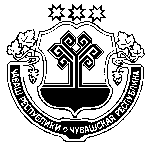 О внесении изменений в решение Собрания депутатов Орининского сельского поселения Моргаушского района Чувашской Республики от 13.12.2021 г. № С-18/1 «О бюджете  Орининского сельского поселения Моргаушского района Чувашской Республики на 2022 год и  плановый период 2023 и 2024 годов»В соответствии со статьей 23 Положения «О регулировании бюджетных правоотношений в Орининском сельском поселении Моргаушского района Чувашской Республики», утвержденного решением Собрания депутатов Орининского  сельского поселения Моргаушского района Чувашской Республики от  13.10.2014 года № С-44/1. Собрание депутатов Орининского сельского поселения Моргаушского района Чувашской Республики решило: Статья 1. Внести  в решение Собрания депутатов Орининского  сельского поселения Моргаушского района Чувашской Республики от 13.12.2021 года № С-18/1 «О бюджете Орининского  сельского поселения Моргаушского района Чувашской Республики на 2022 год и плановый период 2023 и 2024 годов» следующие изменения:статью 1 изложить в следующей редакции: «1. Утвердить основные характеристики бюджета Орининского сельского поселения Моргаушского района Чувашской Республики на 2022 год:прогнозируемый общий объем доходов бюджета Орининского сельского поселения Моргаушского района Чувашской Республики в сумме 13614,0 тыс.рублей, в том числе объем межбюджетных трансфертов из районного бюджета Моргаушского района Чувашской Республики в сумме 10 445,5 тыс.рублей;общий объем расходов бюджета Орининского сельского поселения Моргаушского района Чувашской Республики в сумме 13 711,5 тыс.рублей;предельный объем муниципального долга в сумме 0,00 тыс.рублей;верхний предел муниципального внутреннего долга на 1 января 2023 года в сумме 0,00 тыс.рублей, в том числе верхний предел долга по муниципальным гарантиям в сумме 0,00 тыс.рублей;прогнозируемый дефицит бюджета Орининского сельского поселения Моргаушского района Чувашской Республики в сумме 47,0 тыс.рублей.2. Утвердить основные характеристики бюджета Орининского сельского поселения Моргаушского района Чувашской Республики на 2023 год:прогнозируемый общий объем доходов бюджета Орининского сельского поселения Моргаушского района Чувашской Республики в сумме 6 594,5 тыс.рублей, в том числе объем межбюджетных трансфертов из районного бюджета Моргаушского района Чувашской Республики в сумме 4 116,0 тыс.рублей;общий объем расходов бюджета Орининского сельского поселения Моргаушского района Чувашской Республики в сумме 6594,5 тыс.рублей, в том числе условно утвержденные расходы в сумме 133,8 тыс.рублей;предельный объем муниципального долга в сумме 0,00  рублей;верхний предел муниципального внутреннего долга на 1 января 2024 года в сумме 0,00 тыс.рублей, в том числе верхний предел долга по муниципальным гарантиям в сумме 0,00 тыс.рублей.3. Утвердить основные характеристики  бюджета Орининского сельского поселения Моргаушского района Чувашской Республики на 2024 год:прогнозируемый общий объем доходов бюджета Орининского сельского поселения Моргаушского района Чувашской Республики в сумме 6 518,1 тыс.рублей, в том числе объем межбюджетных трансфертов из районного бюджета Моргаушского района Чувашской Республики в сумме 3 992,3 тыс.рублей;общий объем расходов бюджета Орининского сельского поселения Моргаушского района Чувашской Республики в сумме 6 518,1 тыс.рублей, в том числе условно утвержденные расходы в сумме  263,4 рублей;предельный объем муниципального долга в сумме 0,00 тыс.рублей;верхний предел муниципального внутреннего долга на 1 января 2025 года в сумме 0,00 тыс.рублей, в том числе верхний предел долга по муниципальным гарантиям в сумме 0,00 тыс.рублей.»;2) приложение 4 изложить в следующей редакции:»;3) в статье 7:в части 1:в пункте «а» слова «приложения 4» заменить словами «приложениям 4-4.1»;	в пункте «в» слова «приложения 6» заменить словами «приложениям 6-6.1»;в пункте «д» слова «приложения 8» заменить словами «приложениям 8-8.1»;4)  дополнить приложением 4.1  следующего содержания:                                                                                                                                                                                                                            «Приложение 4.1к решению Собрания депутатов                                                                                                                                   Орининского  сельского поселенияМоргаушского района Чувашской Республики 13.12.2021 г. № С-18/1«О  бюджете Орининского  сельского поселения Моргаушского района Чувашской Республики на 2022 год и плановый период 2023 и 2024 годов»ИЗМЕНЕНИЕраспределения бюджетных ассигнований по разделам, подразделам,целевым статьям (муниципальным программам Моргаушского района Чувашской Республики и непрограммным направлениям деятельности) и группам (группам и подгруппам) видов расходов классификациирасходов бюджета Орининского  сельского поселенияМоргаушского района Чувашской Республики на 2022 год,предусмотренного приложениями 4,4.1 к  решению Собрания депутатовОрининского  сельского поселения Моргаушского районаЧувашской Республики «О бюджете Орининского  сельскогопоселения Моргаушского района Чувашской Республикина 2022  год и плановый период 2023 и 2024 годов»                                                                                                                                                     (тыс. руб.)    »;                                                                                                      5) дополнить приложением 6.1 следующего содержания:                                                                                                                                                                                                                                                «Приложение 6.1к решению Собрания депутатов                                                                                                                                   Орининского  сельского поселенияМоргаушского района Чувашской Республики от  13.12.2021 г. № С-18/1«О  бюджете Орининского  сельского поселения Моргаушского района Чувашской Республики на 2022 год и плановый период 2023 и 2024 годов»ИЗМЕНЕНИЕраспределения бюджетных ассигнований по целевым статьям (муниципальным программам Моргаушского района Чувашской Республики и непрограммным направлениям деятельности), группам (группам и подгруппам) видов расходов, разделам, подразделам классификациирасходов бюджета Орининского  сельского поселенияМоргаушского района Чувашской Республики на 2022  год,предусмотренного приложениями 6,6.1  к  решению Собрания депутатовОрининского  сельского поселения Моргаушского районаЧувашской Республики «О бюджете Орининского  сельскогопоселения Моргаушского района Чувашской Республикина 2022 год и плановый период 2023 и 2024 годов»    (тыс.руб.)          »;6) дополнить приложением 8.1 следующего содержания:                                                                                                                                                                                                                                             «Приложение 8.1к решению Собрания депутатов                                                                                                                                   Орининского  сельского поселенияМоргаушского района Чувашской Республики от  13.12.2021 г. № С-18/1 «О  бюджете Орининского  сельского поселения Моргаушского района Чувашской Республики на 2022 год и плановый период 2023 и 2024 годов»ИЗМЕНЕНИЕведомственной структуры расходов бюджета Орининского  сельского поселенияМоргаушского района Чувашской Республики на 2021 год,предусмотренного приложениями 8,8.1 к  решению Собрания депутатовОрининского  сельского поселения Моргаушского районаЧувашской Республики «О бюджете Орининского  сельскогопоселения Моргаушского района Чувашской Республикина 2022 год и плановый период 2023 и 2024 годов» (тыс.руб.)         »;     7) приложение 10 изложить в следующей редакции: «Приложение 10к решению Собрания депутатов Орининского сельского поселения Моргаушского района Чувашской Республики от 13.12.2021 г. № С-18/1«О бюджете Орининского сельского поселения Моргаушского района Чувашской Республики на 2022 год и плановый период 2023 и 2024 годов»Источники внутреннегофинансирования дефицита бюджета Орининского сельского поселения Моргаушского района Чувашской Республики на 2022 год           ».Статья 2.  Настоящее решение вступает в силу после его официального опубликования.Глава Орининского сельского поселения                                    В.Ю.Пушкова   Чувашская Республика  Моргаушский районСобрание депутатовОрининского сельского поселенияРЕШЕНИЕДеревня Падаккасы  Чăваш Республики                                                          Муркаш районĕОринин ял поселенийĕн                                                             депутатсен ПухăвĕЙЫШĂНУПатаккасси ялě                                                                                                     « Приложение 2                                         « Приложение 2                                         « Приложение 2к решению Собрания депутатов Орининскогок решению Собрания депутатов Орининскогок решению Собрания депутатов Орининскогосельского поселения Моргаушского районасельского поселения Моргаушского районасельского поселения Моргаушского районаЧувашской Республики от 13.12.2021 г. № С-18/1Чувашской Республики от 13.12.2021 г. № С-18/1Чувашской Республики от 13.12.2021 г. № С-18/1«О бюджете Орининского сельского поселения«О бюджете Орининского сельского поселения«О бюджете Орининского сельского поселенияМоргаушского района Чувашской РеспубликиМоргаушского района Чувашской РеспубликиМоргаушского района Чувашской Республикина 2022 год и плановый период 2023 и 2024 годов»на 2022 год и плановый период 2023 и 2024 годов»на 2022 год и плановый период 2023 и 2024 годов»Прогнозируемые объемы доходов бюджета Орининского сельского поселения Моргаушского района Чувашской Республики на 2022 годПрогнозируемые объемы доходов бюджета Орининского сельского поселения Моргаушского района Чувашской Республики на 2022 годПрогнозируемые объемы доходов бюджета Орининского сельского поселения Моргаушского района Чувашской Республики на 2022 годПрогнозируемые объемы доходов бюджета Орининского сельского поселения Моргаушского района Чувашской Республики на 2022 годКод бюджетной классификации Наименование доходаСумма на 2022 год, тыс.руб.ВСЕГО ДОХОДОВ13 614,010000000000000000НАЛОГОВЫЕ И НЕНАЛОГОВЫЕ ДОХОДЫ2 441,8НАЛОГОВЫЕ ДОХОДЫ2 301,810100000000000000НАЛОГИ НА ПРИБЫЛЬ, ДОХОДЫ273,010102000010000110Налог на доходы физических лиц 273,010300000000000000НАЛОГИ НА ТОВАРЫ (РАБОТЫ, УСЛУГИ), РЕАЛИЗУЕМЫЕ НА ТЕРРИТОРИИ РОССИЙСКОЙ ФЕДЕРАЦИИ550,810302000010000110Акцизы по подакцизным товарам (продукции), производимым на территории Российской Федерации550,810500000000000000НАЛОГИ НА СОВОКУПНЫЙ ДОХОД10,010503000010000110Единый сельскохозяйственный налог10,010600000000000000НАЛОГИ НА ИМУЩЕСТВО1 460,010601000000000110Налог на имущество физических лиц360,010606000000000110Земельный налог 1 100,010800000000000000ГОСУДАРСТВЕННАЯ ПОШЛИНА8,0НЕНАЛОГОВЫЕ ДОХОДЫ140,011100000000000000ДОХОДЫ ОТ ИСПОЛЬЗОВАНИЯ ИМУЩЕСТВА, НАХОДЯЩЕГОСЯ В ГОСУДАРСТВЕННОЙ И МУНИЦИПАЛЬНОЙ СОБСТВЕННОСТИ130,011105000000000120Доходы, получаемые в виде арендной либо иной платы за передачу в возмездное пользование государственного и муниципального имущества (за исключением имущества бюджетных и автономных учреждений, а также имущества государственных и муниципальных унитарных предприятий, в том числе казенных)130,01130000000000000ДОХОДЫ ОТ ОКАЗАНИЯ ПЛАТНЫХ УСЛУГ10,020000000000000000БЕЗВОЗМЕЗДНЫЕ ПОСТУПЛЕНИЯ11 172,220200000000000000БЕЗВОЗМЕЗДНЫЕ ПОСТУПЛЕНИЯ ОТ ДРУГИХ БЮДЖЕТОВ БЮДЖЕТНОЙ СИСТЕМЫ РОССИЙСКОЙ ФЕДЕРАЦИИ10 445,520210000000000150Дотации бюджетам бюджетной системы Российской Федерации3 478,320215001000000150Дотации на выравнивание бюджетной обеспеченности3 478,320215002000000150Дотации бюджетам на поддержку мер по обеспечению сбалансированности бюджетов0,020220000000000150Субсидии бюджетам бюджетной системы Российской Федерации (межбюджетные субсидии)5 374,520230000000000150Субвенции бюджетам бюджетной системы Российской Федерации217,720240000000000150Иные межбюджетные трансферты1375,020700000000000150Прочие безвозмездные поступления726,7НаименованиеРазделПодразделЦелевая статья (муниципальные программы)Группа (группа и подгруппа) вида расходовСумма (увеличение, уменьшение(-))123456Всего773,7Национальная экономика04677,5Дорожное хозяйство (дорожные фонды)0409677,5Муниципальная программа "Комплексное развитие сельских территорий Чувашской Республики"0409A600000000654,5Подпрограмма "Создание и развитие инфраструктуры на сельских территориях" муниципальной программы "Комплексное развитие сельских территорий Чувашской Республики"0409A620000000654,5Основное мероприятие "Комплексное обустройство населенных пунктов, расположенных в сельской местности, объектами социальной и инженерной инфраструктуры, а также строительство и реконструкция автомобильных дорог"0409A620100000654,5Реализация инициативных проектов0409A6201S6570654,5Закупка товаров, работ и услуг для обеспечения государственных (муниципальных) нужд0409A6201S6570200654,5Иные закупки товаров, работ и услуг для обеспечения государственных (муниципальных) нужд0409A6201S6570240654,5Муниципальная программа "Развитие транспортной системы"0409Ч20000000023,0Подпрограмма "Безопасные и качественные автомобильные дороги" муниципальной программы "Развитие транспортной системы"0409Ч21000000023,0Основное мероприятие "Мероприятия, реализуемые с привлечением межбюджетных трансфертов бюджетам другого уровня"0409Ч21030000023,0Осуществление дорожной деятельности, кроме деятельности по строительству, в отношении автомобильных дорог местного значения в границах населенных пунктов поселения0409Ч21037419023,0Закупка товаров, работ и услуг для обеспечения государственных (муниципальных) нужд0409Ч21037419020023,0Иные закупки товаров, работ и услуг для обеспечения государственных (муниципальных) нужд0409Ч21037419024023,0Жилищно-коммунальное хозяйство0572,2Коммунальное хозяйство050272,2Муниципальная программа "Модернизация и развитие сферы жилищно-коммунального хозяйства"0502A10000000038,2Подпрограмма "Строительство и реконструкция (модернизация) объектов питьевого водоснабжения и водоподготовки с учетом оценки качества и безопасности питьевой воды" муниципальной программы "Модернизация и развитие сферы жилищно-коммунального хозяйства"0502A13000000038,2Основное мероприятие "Развитие систем водоснабжения муниципальных образований"0502A13010000038,2Капитальный и текущий ремонт объектов водоснабжения (водозаборных сооружений, водопроводов и др.) муниципальных образований0502A13017309038,2Закупка товаров, работ и услуг для обеспечения государственных (муниципальных) нужд0502A13017309020038,2Иные закупки товаров, работ и услуг для обеспечения государственных (муниципальных) нужд0502A13017309024038,2Муниципальная программа "Комплексное развитие сельских территорий Чувашской Республики"0502A60000000034,0Подпрограмма "Создание и развитие инфраструктуры на сельских территориях" муниципальной программы "Комплексное развитие сельских территорий Чувашской Республики"0502A62000000034,0Основное мероприятие "Комплексное обустройство населенных пунктов, расположенных в сельской местности, объектами социальной и инженерной инфраструктуры, а также строительство и реконструкция автомобильных дорог"0502A62010000034,0Реализация инициативных проектов0502A6201S657034,0Закупка товаров, работ и услуг для обеспечения государственных (муниципальных) нужд0502A6201S657020034,0Иные закупки товаров, работ и услуг для обеспечения государственных (муниципальных) нужд0502A6201S657024034,0Физическая культура и спорт1124,0Физическая культура110124,0Муниципальная  программа "Развитие физической культуры и спорта"1101Ц50000000024,0Подпрограмма "Развитие физической культуры и массового спорта" муниципальной программы "Развитие физической культуры и спорта"1101Ц51000000024,0Основное мероприятие "Физкультурно-оздоровительная и спортивно-массовая работа с населением"1101Ц51010000024,0Организация и проведение официальных физкультурных мероприятий1101Ц51017139024,0Закупка товаров, работ и услуг для обеспечения государственных (муниципальных) нужд1101Ц51017139020024,0Иные закупки товаров, работ и услуг для обеспечения государственных (муниципальных) нужд1101Ц51017139024024,0НаименованиеЦелевая статья (муниципальные программы)Группа (группа и подгруппа) вида расходовРазделПодразделСумма (увеличение, уменьшение(-))НаименованиеЦелевая статья (муниципальные программы)Группа (группа и подгруппа) вида расходовРазделПодразделСумма (увеличение, уменьшение(-))1234567Всего773,71.Муниципальная  программа "Развитие физической культуры и спорта"Ц50000000024,01.1.Подпрограмма "Развитие физической культуры и массового спорта" муниципальной программы "Развитие физической культуры и спорта"Ц51000000024,0Основное мероприятие "Физкультурно-оздоровительная и спортивно-массовая работа с населением"Ц51010000024,0Организация и проведение официальных физкультурных мероприятийЦ51017139024,0Закупка товаров, работ и услуг для обеспечения государственных (муниципальных) нуждЦ51017139020024,0Иные закупки товаров, работ и услуг для обеспечения государственных (муниципальных) нуждЦ51017139024024,0Физическая культура и спортЦ5101713902401124,0Физическая культураЦ510171390240110124,02.Муниципальная программа "Развитие транспортной системы"Ч20000000023,02.1.Подпрограмма "Безопасные и качественные автомобильные дороги" муниципальной программы "Развитие транспортной системы"Ч21000000023,0Основное мероприятие "Мероприятия, реализуемые с привлечением межбюджетных трансфертов бюджетам другого уровня"Ч21030000023,0Осуществление дорожной деятельности, кроме деятельности по строительству, в отношении автомобильных дорог местного значения в границах населенных пунктов поселенияЧ21037419023,0Закупка товаров, работ и услуг для обеспечения государственных (муниципальных) нуждЧ21037419020023,0Иные закупки товаров, работ и услуг для обеспечения государственных (муниципальных) нуждЧ21037419024023,0Национальная экономикаЧ2103741902400423,0Дорожное хозяйство (дорожные фонды)Ч210374190240040923,03.Муниципальная программа "Модернизация и развитие сферы жилищно-коммунального хозяйства"A10000000038,23.1.Подпрограмма "Строительство и реконструкция (модернизация) объектов питьевого водоснабжения и водоподготовки с учетом оценки качества и безопасности питьевой воды" муниципальной программы "Модернизация и развитие сферы жилищно-коммунального хозяйства"A13000000038,2Основное мероприятие "Развитие систем водоснабжения муниципальных образований"A13010000038,2Капитальный и текущий ремонт объектов водоснабжения (водозаборных сооружений, водопроводов и др.) муниципальных образованийA13017309038,2Закупка товаров, работ и услуг для обеспечения государственных (муниципальных) нуждA13017309020038,2Иные закупки товаров, работ и услуг для обеспечения государственных (муниципальных) нуждA13017309024038,2Жилищно-коммунальное хозяйствоA1301730902400538,2Коммунальное хозяйствоA130173090240050238,24.Муниципальная программа "Комплексное развитие сельских территорий Чувашской Республики"A600000000688,54.1.Подпрограмма "Создание и развитие инфраструктуры на сельских территориях" муниципальной программы "Комплексное развитие сельских территорий Чувашской Республики"A620000000688,5Основное мероприятие "Комплексное обустройство населенных пунктов, расположенных в сельской местности, объектами социальной и инженерной инфраструктуры, а также строительство и реконструкция автомобильных дорог"A620100000688,5Реализация инициативных проектовA6201S6570688,5Закупка товаров, работ и услуг для обеспечения государственных (муниципальных) нуждA6201S6570200688,5Иные закупки товаров, работ и услуг для обеспечения государственных (муниципальных) нуждA6201S6570240688,5Национальная экономикаA6201S657024004654,5Дорожное хозяйство (дорожные фонды)A6201S65702400409654,5Жилищно-коммунальное хозяйствоA6201S65702400534,0Коммунальное хозяйствоA6201S6570240050234,0НаименованиеГлавный распорядительРазделПодразделЦелевая статья (муниципальные программы)Группа (группа и подгруппа) вида расходовСумма (увеличение, уменьшение(-))НаименованиеГлавный распорядительРазделПодразделЦелевая статья (муниципальные программы)Группа (группа и подгруппа) вида расходовСумма (увеличение, уменьшение(-))1234567Всего773,7Администрация Орининского сельского поселения Моргаушского района Чувашской Республики993773,7Национальная экономика99304677,5Дорожное хозяйство (дорожные фонды)9930409677,5Муниципальная программа "Комплексное развитие сельских территорий Чувашской Республики"9930409A600000000654,5Подпрограмма "Создание и развитие инфраструктуры на сельских территориях" муниципальной программы "Комплексное развитие сельских территорий Чувашской Республики"9930409A620000000654,5Основное мероприятие "Комплексное обустройство населенных пунктов, расположенных в сельской местности, объектами социальной и инженерной инфраструктуры, а также строительство и реконструкция автомобильных дорог"9930409A620100000654,5Реализация инициативных проектов9930409A6201S6570654,5Закупка товаров, работ и услуг для обеспечения государственных (муниципальных) нужд9930409A6201S6570200654,5Иные закупки товаров, работ и услуг для обеспечения государственных (муниципальных) нужд9930409A6201S6570240654,5Муниципальная программа "Развитие транспортной системы"9930409Ч20000000023,0Подпрограмма "Безопасные и качественные автомобильные дороги" муниципальной программы "Развитие транспортной системы"9930409Ч21000000023,0Основное мероприятие "Мероприятия, реализуемые с привлечением межбюджетных трансфертов бюджетам другого уровня"9930409Ч21030000023,0Осуществление дорожной деятельности, кроме деятельности по строительству, в отношении автомобильных дорог местного значения в границах населенных пунктов поселения9930409Ч21037419023,0Закупка товаров, работ и услуг для обеспечения государственных (муниципальных) нужд9930409Ч21037419020023,0Иные закупки товаров, работ и услуг для обеспечения государственных (муниципальных) нужд9930409Ч21037419024023,0Жилищно-коммунальное хозяйство9930572,2Коммунальное хозяйство993050272,2Муниципальная программа "Модернизация и развитие сферы жилищно-коммунального хозяйства"9930502A10000000038,2Подпрограмма "Строительство и реконструкция (модернизация) объектов питьевого водоснабжения и водоподготовки с учетом оценки качества и безопасности питьевой воды" муниципальной программы "Модернизация и развитие сферы жилищно-коммунального хозяйства"9930502A13000000038,2Основное мероприятие "Развитие систем водоснабжения муниципальных образований"9930502A13010000038,2Капитальный и текущий ремонт объектов водоснабжения (водозаборных сооружений, водопроводов и др.) муниципальных образований9930502A13017309038,2Закупка товаров, работ и услуг для обеспечения государственных (муниципальных) нужд9930502A13017309020038,2Иные закупки товаров, работ и услуг для обеспечения государственных (муниципальных) нужд9930502A13017309024038,2Муниципальная программа "Комплексное развитие сельских территорий Чувашской Республики"9930502A60000000034,0Подпрограмма "Создание и развитие инфраструктуры на сельских территориях" муниципальной программы "Комплексное развитие сельских территорий Чувашской Республики"9930502A62000000034,0Основное мероприятие "Комплексное обустройство населенных пунктов, расположенных в сельской местности, объектами социальной и инженерной инфраструктуры, а также строительство и реконструкция автомобильных дорог"9930502A62010000034,0Реализация инициативных проектов9930502A6201S657034,0Закупка товаров, работ и услуг для обеспечения государственных (муниципальных) нужд9930502A6201S657020034,0Иные закупки товаров, работ и услуг для обеспечения государственных (муниципальных) нужд9930502A6201S657024034,0Физическая культура и спорт9931124,0Физическая культура993110124,0Муниципальная  программа "Развитие физической культуры и спорта"9931101Ц50000000024,0Подпрограмма "Развитие физической культуры и массового спорта" муниципальной программы "Развитие физической культуры и спорта"9931101Ц51000000024,0Основное мероприятие "Физкультурно-оздоровительная и спортивно-массовая работа с населением"9931101Ц51010000024,0Организация и проведение официальных физкультурных мероприятий9931101Ц51017139024,0Закупка товаров, работ и услуг для обеспечения государственных (муниципальных) нужд9931101Ц51017139020024,0Иные закупки товаров, работ и услуг для обеспечения государственных (муниципальных) нужд9931101Ц51017139024024,0Код бюджетной классификацииНаименованиеСумма(тыс.руб.)000 01 02 00 00 00  0000 000Кредиты кредитных организаций в валюте Российской Федерации0,00000 01 05 00 00 00 0000 000Изменение остатков средств на счетах по учету средств бюджета-47,0000 01 06 04 00 00 0000 000Исполнение муниципальных гарантий в валюте Российской Федерации0,00000 01 06 05 00 00 0000 000Бюджетные кредиты, предоставленные внутри страны в валюте Российской Федерации0,00